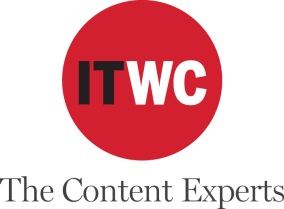 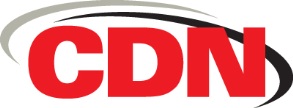 FOR IMMEDIATE RELEASE12th ANNUAL CDN CHANNEL ELITE AWARD WINNERSTORONTO, ON – September 11, 2014 – Computer Dealer News, IT World Canada’s industry-leading channel publication, held the 12th Annual Channel Elite Awards on September 10, 2014. These prestigious awards are a tribute to the Canadian IT Solution Provider channel community. This year’s program attracted the largest number of nominations and finalists in its history and also generated seven first-time winners. Channel Elite Award categories highlight business transformation solutions and include: Best Enterprise Solution, Best Mid-Market Solution, Best Small Business Solution, Best Service Organization, Best Mobile Solution, Best Cloud Solution, Best Managed Services Solution, Best Channel Marketing Solution and the overall category of Solution Provider of the Year, which is based on a body of work. CEA’s annual awards committee comprises notable professionals in the solution provider channel, the CIO community and the non-profit sector. Solution submissions are judged on the basis of five important criteria: Innovation, Improved Sales or Revenue, Improved Efficiency, Customer Service, and “the X-Factor” - where the solution provider has gone above and beyond industry norms or created a special one of a kind solution that made an impact.“This year's Channel Elite Awards winners and finalist showed a true knack for partnership. Most of the great solutions submitted to the Channel Elite Award judges involved partnerships with other solution providers, distributors, and the customers themselves. It shows real creativity and innovation from the solution provider community in Canada” said Paolo Del Nibletto, the Editor of CDN - Computer Dealer News, Canada's No. 1 IT channel publication and website. “The Channel Elite Awards are the hardest award to win and I'm pleased to see that solution providers across Canada are stepping it up and becoming that true trusted advisor for business.”CDN is pleased to announce our 2014 Channel Elite Award Winners:Solution Provider of the Yeari3 Solutions Inc.Best Cloud Computing SolutionGold Winner - ITnorth.caSilver Winner - IT WeaponsBronze Winner - Stage2DataBest Mobile Solution Gold Winner - Esri CanadaSilver Winner - Infinite ITBronze Winner - IT WeaponsBest Service OrganizationGold Winner - CompuCom CanadaSilver Winner - Brains ll Canada, Inc.Bronze Winner - Infinite ITBest Small Business SolutionGold Winner - Navantis Inc.Silver Winner - Ideaca, a Hitachi Solutions CompanyBronze Winner - Digitcom Canada Inc.Best Mid-Market SolutionGold Winner - InterwareSilver Winner - SELA CanadaBronze Winner - Compugen Inc.Best Enterprise SolutionGold Winner - Navantis Inc.Silver Winner - RefineCo, Inc.Bronze Winner - Lexcom Systems Group Inc.Best Channel Marketing SolutionGold Winner - IT WeaponsSilver Winner - Decisive TechnologiesBronze Winner - M.I.T. ConsultingBest Managed Services SolutionGold Winner - i3 Solutions Inc.Silver Winner - FlexITy SolutionsBronze Winner -  Navantis Inc.About CDNComputer Dealer News (CDN), a media property of IT World Canada, is the premier digital news source for the Canadian technology channel.  With a history dating back to 1987, it is the most widely read and trusted publication providing leading stories to keep the reseller channel informed and abreast of current developments and business trends. CDN also celebrates and recognizes leadership and excellence among channel partners through signature programs such as the Top 100 Solution Providers Annual Listing and Gala, the Channel Elite Awards and Women of the IT Channel. About ITWC, The Content ExpertsITWC’s unparalleled online audience reach is result of strong brands speaking to distinct and influential decision makers in business IT. Our industry knowledge, longevity, editorial excellence, and aptitude for reaching enterprise level IT professionals, and high-end SMEs who buy IT solutions, drive our client’s success. Our flagship online property, www.itworldcanada.com, equips IT decision-makers and professionals with timely, relevant and incisive information that helps them be more effective in their jobs.Our audience is comprised of professionals and executives working in Canadian enterprise and government (English and French), who specialize in a number of areas in the IT sector, including: tactical and strategic IT leadership; applications development; applications management; systems, network operations, and management; support services; IT infrastructure design; and implementation and management. These audience segments are served by the ITWC family of brands: www.itworldcanada.com;www.itbusiness.ca; www.directioninformatique.com; and www.computeredealernews.comContact:Paolo Del NiblettoEditorCDN - Computer Dealer News(416) 290-0240 x 280pdelnibletto@itwc.cawww.ComputerDealerNews.ca # # #